                                 HAILSHAM UNITED FOOTBALL TOURNAMENT                                             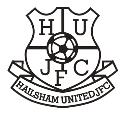 JULY 2024ENTRY FORM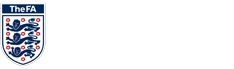 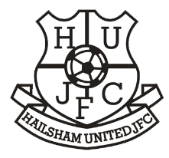 NAME OF CLUB / ORGANISATIONNAME OF CLUB / ORGANISATIONNAME OF CLUB / ORGANISATIONCONTACT NAME (Please Print)CONTACT EMAIL ADDRESS (Please Print)Note: All future correspondence will be sent via emailTELEPHONE No:CONTACT NAME (Please Print)CONTACT EMAIL ADDRESS (Please Print)Note: All future correspondence will be sent via emailTELEPHONE No:CONTACT NAME (Please Print)CONTACT EMAIL ADDRESS (Please Print)Note: All future correspondence will be sent via emailTELEPHONE No:County FAAffiliation Receipt No. (essential for FA sanction)County FAAffiliation Receipt No. (essential for FA sanction)County FAAffiliation Receipt No. (essential for FA sanction)Kent / Sussex / Surrey / Essex / London / Other ...........................Kent / Sussex / Surrey / Essex / London / Other ...........................Kent / Sussex / Surrey / Essex / London / Other ...........................County FAAffiliation Receipt No. (essential for FA sanction)County FAAffiliation Receipt No. (essential for FA sanction)County FAAffiliation Receipt No. (essential for FA sanction)PLEASE ENTER THE NUMBER OF TEAMS YOU WANT TO ENTER IN EACH AGE GROUP, WITH THEIR TEAM STRIP COLOURS.PLEASE ENTER THE NUMBER OF TEAMS YOU WANT TO ENTER IN EACH AGE GROUP, WITH THEIR TEAM STRIP COLOURS.PLEASE ENTER THE NUMBER OF TEAMS YOU WANT TO ENTER IN EACH AGE GROUP, WITH THEIR TEAM STRIP COLOURS.PLEASE ENTER THE NUMBER OF TEAMS YOU WANT TO ENTER IN EACH AGE GROUP, WITH THEIR TEAM STRIP COLOURS.PLEASE ENTER THE NUMBER OF TEAMS YOU WANT TO ENTER IN EACH AGE GROUP, WITH THEIR TEAM STRIP COLOURS.PLEASE ENTER THE NUMBER OF TEAMS YOU WANT TO ENTER IN EACH AGE GROUP, WITH THEIR TEAM STRIP COLOURS.Shirt ColourShorts ColourNo. of TeamsUNDER 7MixedRegister by 08.15 on Saturday 20th July  UNDER 8MixedRegister by 08.15 on Sunday 21st July UNDER 9MixedRegister by 13.15 on Saturday 20th July  UNDER 10MixedRegister by 13.15 Saturday 20th July  UNDER 11MixedRegister by 13.15 on Sunday 21st July UNDER 12MixedRegister by 13.15 on Sunday 21st July  UNDER 13MixedRegister by 08.15 on Saturday 20th July  UNDER 14MixedRegister by 08.15 on Sunday 21st July  UNDER 15     Mixed Register by 08.15 on Sunday 21st July UNDER 16Mixed  Register by 13.15 on Saturday 20th July  UNDER 14Girls Register by 08.15 on Saturday 21st July  TOTALTOTALTOTALTOTALTOTALI enclose a cheque, payable to HAILSHAM UNITED JFC for £	to cover entry fees of £40.00 per team / confirm payment made by Bank Transfer to Hailsham United JFC Sort Code 20-27-91 / AC no 60708992Please include your Club name / age group as the reference and send us a copy of the payment confirmation when returning your entry form. All entries are on a first come first serve basis and HUJFC cannot guarantee access to all age groups with a multiple age group entry request. Onsite car park for over 200 cars will be available - first come first served - at The Maurice Thornton, Off Orion Close, Hailsham, BN27 2JZ   Cars will be charged £3 entry on the day, which will include adult entry fees and programme.SIGNED: ........………....................................I enclose a cheque, payable to HAILSHAM UNITED JFC for £	to cover entry fees of £40.00 per team / confirm payment made by Bank Transfer to Hailsham United JFC Sort Code 20-27-91 / AC no 60708992Please include your Club name / age group as the reference and send us a copy of the payment confirmation when returning your entry form. All entries are on a first come first serve basis and HUJFC cannot guarantee access to all age groups with a multiple age group entry request. Onsite car park for over 200 cars will be available - first come first served - at The Maurice Thornton, Off Orion Close, Hailsham, BN27 2JZ   Cars will be charged £3 entry on the day, which will include adult entry fees and programme.SIGNED: ........………....................................I enclose a cheque, payable to HAILSHAM UNITED JFC for £	to cover entry fees of £40.00 per team / confirm payment made by Bank Transfer to Hailsham United JFC Sort Code 20-27-91 / AC no 60708992Please include your Club name / age group as the reference and send us a copy of the payment confirmation when returning your entry form. All entries are on a first come first serve basis and HUJFC cannot guarantee access to all age groups with a multiple age group entry request. Onsite car park for over 200 cars will be available - first come first served - at The Maurice Thornton, Off Orion Close, Hailsham, BN27 2JZ   Cars will be charged £3 entry on the day, which will include adult entry fees and programme.SIGNED: ........………....................................I enclose a cheque, payable to HAILSHAM UNITED JFC for £	to cover entry fees of £40.00 per team / confirm payment made by Bank Transfer to Hailsham United JFC Sort Code 20-27-91 / AC no 60708992Please include your Club name / age group as the reference and send us a copy of the payment confirmation when returning your entry form. All entries are on a first come first serve basis and HUJFC cannot guarantee access to all age groups with a multiple age group entry request. Onsite car park for over 200 cars will be available - first come first served - at The Maurice Thornton, Off Orion Close, Hailsham, BN27 2JZ   Cars will be charged £3 entry on the day, which will include adult entry fees and programme.SIGNED: ........………....................................I enclose a cheque, payable to HAILSHAM UNITED JFC for £	to cover entry fees of £40.00 per team / confirm payment made by Bank Transfer to Hailsham United JFC Sort Code 20-27-91 / AC no 60708992Please include your Club name / age group as the reference and send us a copy of the payment confirmation when returning your entry form. All entries are on a first come first serve basis and HUJFC cannot guarantee access to all age groups with a multiple age group entry request. Onsite car park for over 200 cars will be available - first come first served - at The Maurice Thornton, Off Orion Close, Hailsham, BN27 2JZ   Cars will be charged £3 entry on the day, which will include adult entry fees and programme.SIGNED: ........………....................................I enclose a cheque, payable to HAILSHAM UNITED JFC for £	to cover entry fees of £40.00 per team / confirm payment made by Bank Transfer to Hailsham United JFC Sort Code 20-27-91 / AC no 60708992Please include your Club name / age group as the reference and send us a copy of the payment confirmation when returning your entry form. All entries are on a first come first serve basis and HUJFC cannot guarantee access to all age groups with a multiple age group entry request. Onsite car park for over 200 cars will be available - first come first served - at The Maurice Thornton, Off Orion Close, Hailsham, BN27 2JZ   Cars will be charged £3 entry on the day, which will include adult entry fees and programme.SIGNED: ........………....................................Please return to: hujfctournament@gmail.com or via post to Jamie Skates – 107 Ingrams Way, Hailsham, East Sussex BN27 3NX Please return to: hujfctournament@gmail.com or via post to Jamie Skates – 107 Ingrams Way, Hailsham, East Sussex BN27 3NX Please return to: hujfctournament@gmail.com or via post to Jamie Skates – 107 Ingrams Way, Hailsham, East Sussex BN27 3NX Please return to: hujfctournament@gmail.com or via post to Jamie Skates – 107 Ingrams Way, Hailsham, East Sussex BN27 3NX Please return to: hujfctournament@gmail.com or via post to Jamie Skates – 107 Ingrams Way, Hailsham, East Sussex BN27 3NX Please return to: hujfctournament@gmail.com or via post to Jamie Skates – 107 Ingrams Way, Hailsham, East Sussex BN27 3NX CLOSING DATE FOR ALL ENTRIES: 30th April 2024CLOSING DATE FOR ALL ENTRIES: 30th April 2024CLOSING DATE FOR ALL ENTRIES: 30th April 2024CLOSING DATE FOR ALL ENTRIES: 30th April 2024CLOSING DATE FOR ALL ENTRIES: 30th April 2024CLOSING DATE FOR ALL ENTRIES: 30th April 2024